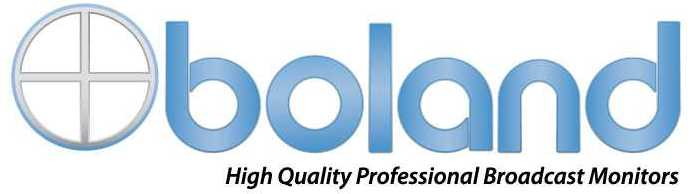 Model 4K24: 24” 4K 12G SDI Monitor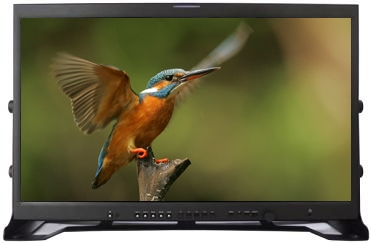 •12G SDI Single Link, 3G SDI x 4 Quad Link (Square Div & 2SI)•Built-in Quad Multi-view (SDI 4 Channel)•HDMI 2.0  •3D LUT Color Space Calibration •Audio Level meter•Waveform, Vector Scope, Audio Meters / De-embed•Focus Assist •Time code •H/V delay •Markers •Multiple Aspect Ratios•Calibrated Rec 709 color space05/03/1616 Rancho Circle • Lake Forest, CA 92630 USA • (800) 918-9090 • (949) 465-9911 • Fax: (949) 465-9944 • www.bolandcom.comSPECIFICATIONSSPECIFICATIONSActive Area (Diagonal):23.8”/ 604.7mmMODESMODESHigh & Standard Definition Video Modes:3840x2160(23.98/24/25/29.97/30/50/59.94/60p),2048x1080p(24/25),1920x1080p(50/60/30psf/25psf/24psf/30/25/24),1920x1035i(60/59.94),1920x1080i(50/59.94/60),1280x720p(24/25/30/50/59.94/60),480i(59.94),576i(50) HDMI: 480p / 720p / 1080p / 2160pINPUTSINPUTSDigital Video Inputs(SDI): 12G 3G HD SDI (SMPTE ST 2082 /SMPTE 259M/292/296)Digital Video Inputs(HDMI):up to 2160p HDMIPICTUREPICTUREAspect Ratios:Full Screen, 16:9, 4:3Pixel (RGB Trio) Arrangement:3840 H x 2160 V Pixels (8,294,400 Pixes, 16:9)Pixel (RGB Trio) Pitch, Depth:0.13725 mm x 0.13725 mm 1.07 Billion colors 8-bit + A-FRCBrightness, typical, 0°:350 cd/m2Contrast Ratio, 0°1000:1Color Processor:10 bit color ProcessorViewing Angle, contrast>10:1 :R/L 178(Typ.), U/D 178(Typ.)Panel Response Time:14 ms(G to G))CONTROLS CONTROLS User Controls:ST-BY, SINGLE, 2SI, QUAD, HDMI, AUDIO, F1 ~5, MENU, SEL/INPUT, UP, DOWN, ADJUSTRemote Controls:IR, TCP/IP, RS-422, RS-232LIGHT LIGHT Light Source (standard):Light Emitting Diode LED Life:(GBr LED)Backlight systemCONNECTORS CONNECTORS Video Connectors:BNC x 6  12G SDI 2 Channel Input/Only 12G Quad SDI 2 Chanel Input/ SDI 2 Channel OutputHDMI Connectors:HDMI x 1 HDMI Input POWER POWER DC Power:24 VDC ±10%, DC Connector:XLR-5M (pin 1,2=Gnd, pin 4,5=+volts)AC Power (detached power supply included):100-240 VAC, 50/60 HzAC Power Connector:IEC 320-C14 3 pin MaleDISPLAYDISPLAYWindow (Display Area):20.74 x 11.59” / 527.04 mm x 294.46 mmCabinet Dimensions:23.08 x 14.88 x 2.71” / 586.43 x 378.0 x 69.0 mmWeight:26.45 lb / 12 kg Operating (full spec):0 ~ +50°C, no condensation, 0 ~ 10,000 feet (3,048m)Storage:-20 ~ +60°C, no condensation, 0 ~ 40,000 feet (12,192m)